Bevölkerung ÖsterreichsTypen der  Bevölkerungspyramiden Bevölkerung ÖsterreichsZuordnung Typ der Bevölkerungspyramiden DreiecksformPagodenformBienenstockformGlockenformUrnen-/ Zwiebel-Tropefenform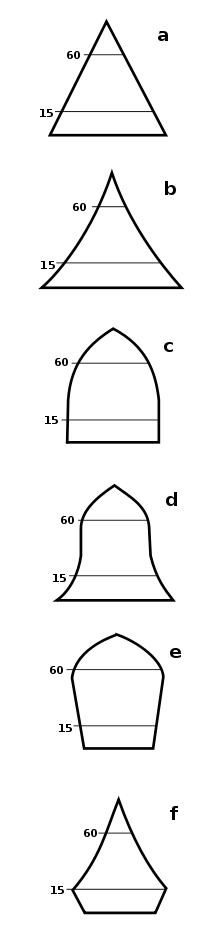 1869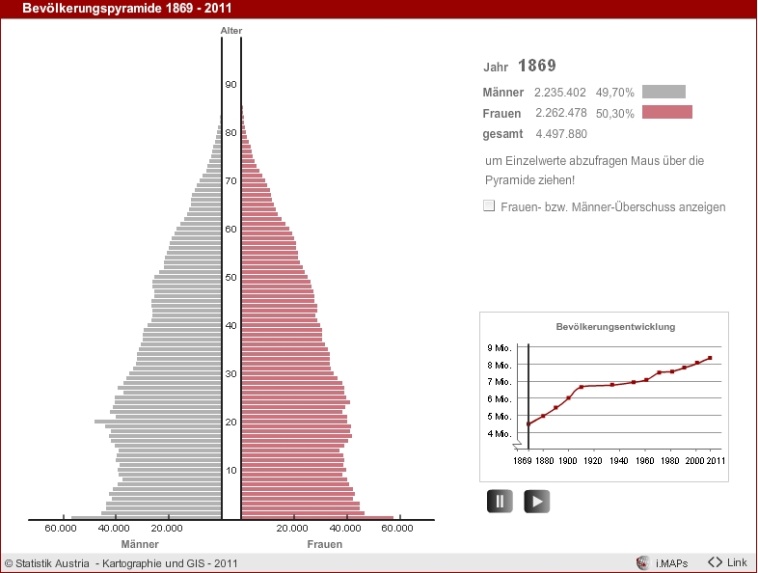 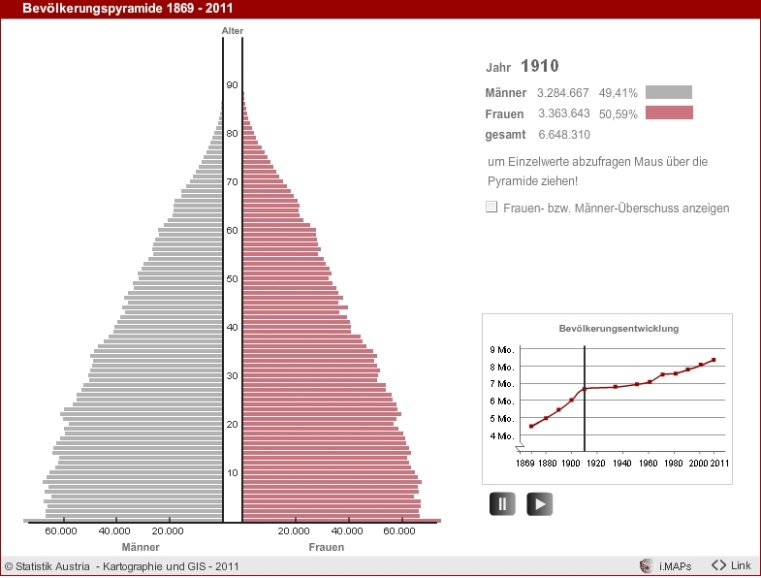 19101934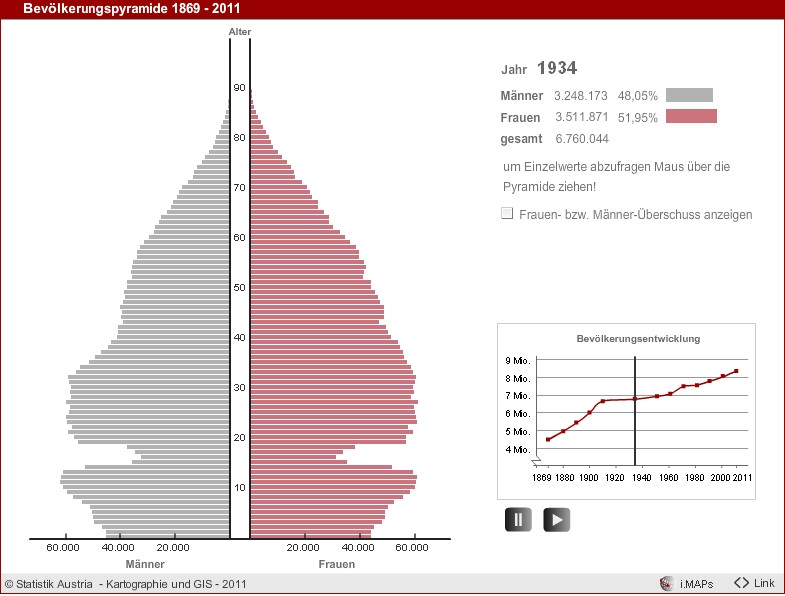 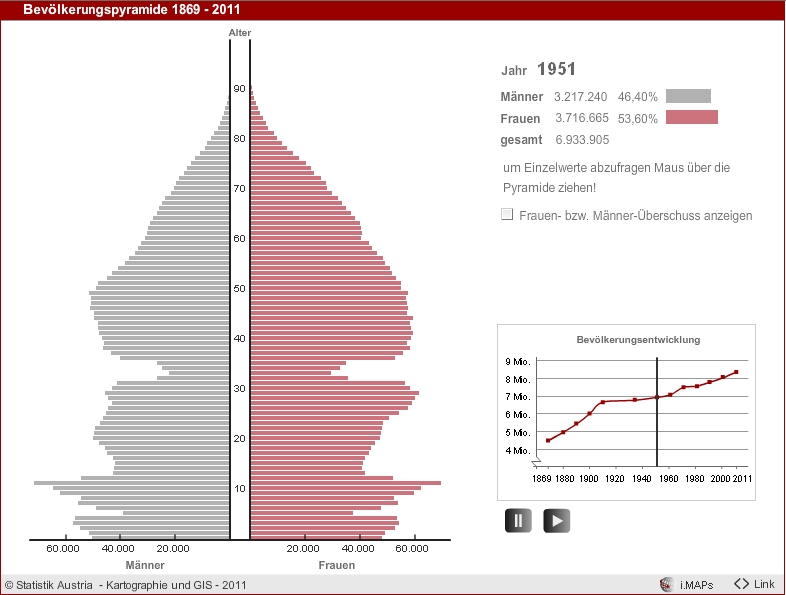 19511961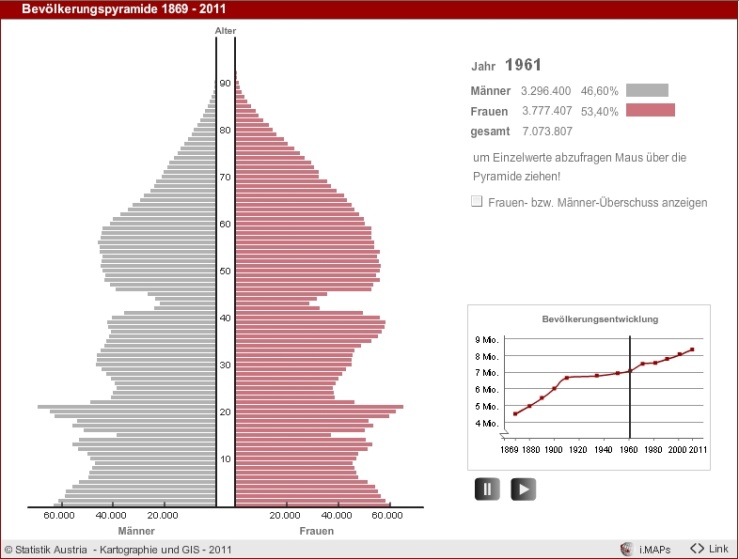 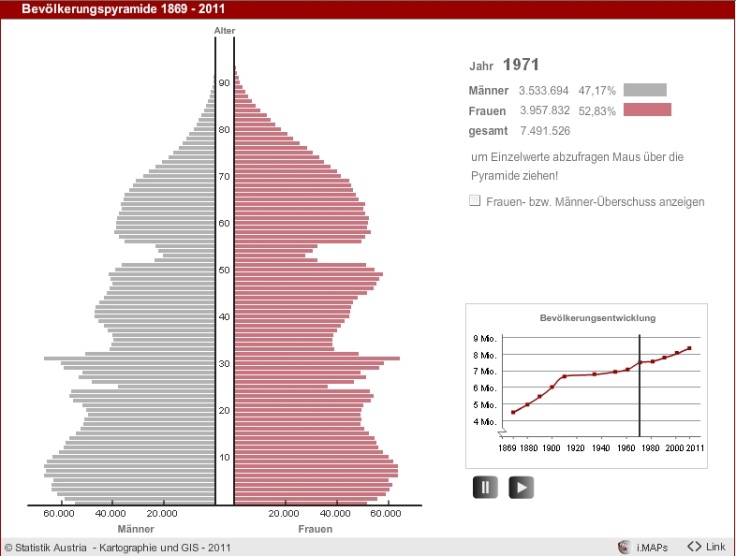 19711991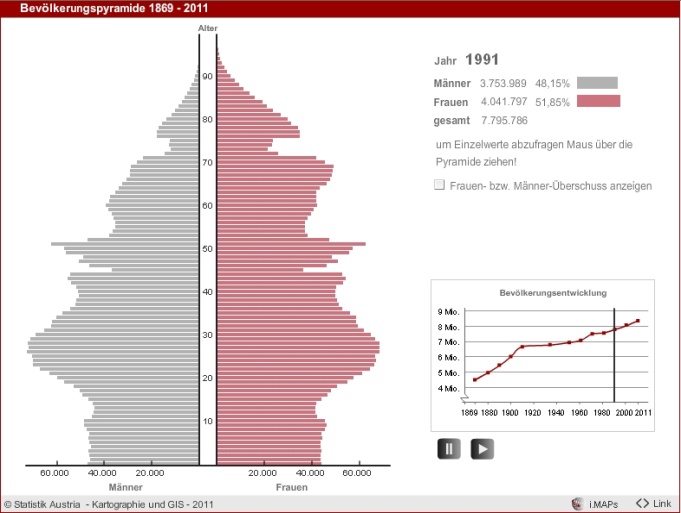 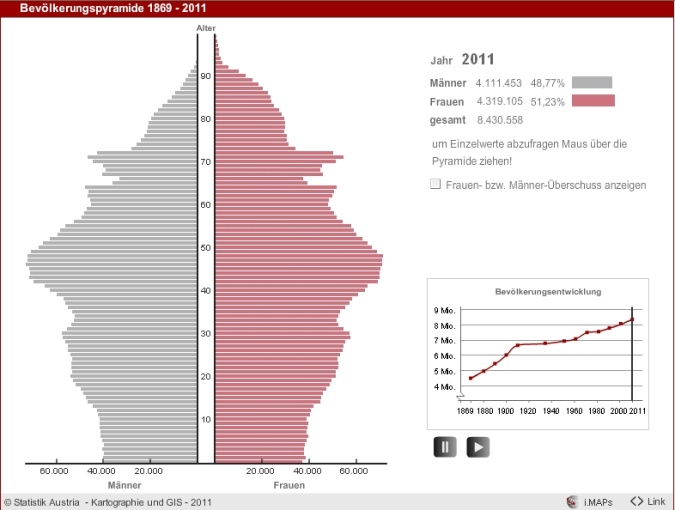 2011